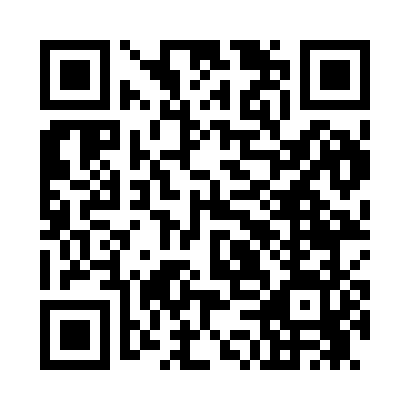 Prayer times for Gutches Grove, Minnesota, USAMon 1 Jul 2024 - Wed 31 Jul 2024High Latitude Method: Angle Based RulePrayer Calculation Method: Islamic Society of North AmericaAsar Calculation Method: ShafiPrayer times provided by https://www.salahtimes.comDateDayFajrSunriseDhuhrAsrMaghribIsha1Mon3:335:341:245:359:1411:142Tue3:345:341:245:359:1411:133Wed3:355:351:245:359:1311:134Thu3:375:361:245:359:1311:125Fri3:385:361:255:359:1311:116Sat3:395:371:255:359:1211:107Sun3:405:381:255:359:1211:098Mon3:415:391:255:359:1111:089Tue3:435:391:255:359:1111:0710Wed3:445:401:255:359:1011:0611Thu3:465:411:255:349:1011:0512Fri3:475:421:265:349:0911:0313Sat3:485:431:265:349:0811:0214Sun3:505:441:265:349:0711:0115Mon3:525:451:265:349:0710:5916Tue3:535:461:265:349:0610:5817Wed3:555:471:265:349:0510:5718Thu3:565:481:265:339:0410:5519Fri3:585:491:265:339:0310:5420Sat4:005:501:265:339:0210:5221Sun4:015:511:265:339:0110:5022Mon4:035:521:265:329:0010:4923Tue4:055:531:265:328:5910:4724Wed4:075:541:265:328:5810:4525Thu4:085:551:265:318:5710:4326Fri4:105:561:265:318:5610:4227Sat4:125:571:265:308:5510:4028Sun4:145:591:265:308:5410:3829Mon4:166:001:265:298:5210:3630Tue4:176:011:265:298:5110:3431Wed4:196:021:265:288:5010:32